 Matching trigonometric expressions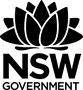 Activity 1 – match the expressionsFor each expression from column 1, match it to two expressions, one from column 2 and one from column 3.NoteAll answers use an  value less than If your expression doesn’t match an answer, consider adjusting the phase.Activity 2 – solutionsFor each expression from column 1, match it to two expressions, one from column 2 and one from column 3.NoteAll answers use an  value less than If your expression doesn’t match an answer, consider adjusting the phase.Column 1Column 2Column 3Column 1Column 2Column 3